ПРОЕКТ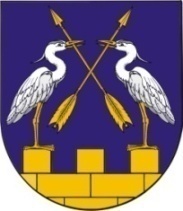 КОКШАЙСКАЯ СЕЛЬСКАЯ       МАРИЙ ЭЛ РЕСПУБЛИКЫСЕ         АДМИНИСТРАЦИЯ  ЗВЕНИГОВО МУНИЦИПАЛ                                            ЗВЕНИГОВСКОГО       РАЙОНЫН КОКШАЙСК           МУНИЦИПАЛЬНОГО РАЙОНА ЯЛ КУНДЕМ          РЕСПУБЛИКИ МАРИЙ ЭЛ АДМИНИСТРАЦИЙЖЕ                      ПОСТАНОВЛЕНИЕ 			                           ПУНЧАЛот    18 сентября     2020г. № 145О плате за пользование жилым помещением (плате за наем)жилого фонда Кокшайского сельского поселения.В соответствии с Федеральным законом от 06.10.2003 N 131-ФЗ "Об общих принципах организации местного самоуправления в Российской  Федерации», Жилищным кодексом Российской Федерации, Методическими указаниями установления размера платы за пользование жилым помещением для нанимателей жилых помещений по договорам социального найма и договорам найма жилых помещений государственного или муниципального жилищного фонда, утвержденными Приказом Министерства строительства и жилищно-коммунального хозяйства Российской Федерации от 27.09.2016 N 668/пр, Уставом Кокшайского сельского поселения, Кокшайская сельская администрация, ПОСТАНОВЛЯЕТ:1. Утвердить размер платы за пользование жилым помещением (платы за наём) для нанимателей жилых помещений по договорам социального найма и договорам найма жилых помещений жилищного фонда Кокшайского сельского поселения. (приложение)2.Опубликовать настоящее постановление в газете «Звениговская неделя»  в информационно-телекоммуникационной сети «Интернет» на официальном сайте поселения.3. Настоящее постановление вступает в силу с момента опубликования.Глава Администрации                                          П.Н. НиколаевПриложение к постановлению Кокшайской сельской администрации №145   от 18 сентября 2020гРазмер платы за пользование жилым помещением (платы за наём) для нанимателей жилых помещений по договорам социального найма и договорам найма жилых помещений жилищного фонда Кокшайского сельского поселения Звениговского муниципального района Республики Марий ЭлПримечание. Размер платы за наём жилого помещения определяется:для отдельных квартир - исходя из занимаемой общей площади жилого помещения;для коммунальных квартир, комнат гостиничного типа - исходя из общей площади, рассчитанной пропорционально размеру площади занимаемой комнаты (комнат);для отдельных комнат в общежитиях - исходя из площади этих комнат.Адрес Месторасположение  МКДКсНбК1качество жилого помещенияК2благоустройствоК3месторасположение Размер платы, руб./кв.м. на 2020-23 годыС.Кокшайск0,1831,211,0Не благоустроенные дома       1,01,26,74Д.Шимшурга0,1834,0791,1Благоустроенный дом    1,11,07,42Д.Шимшурга0,1831,211,0Не благоустроенные дома      1,01,05,61П.Таир0,1831,211,0Не благоустроенные дома       1,01,05,61П.Шуйка0,1831,211,0Не благоустроенные дома       1,01,05,61Д.Ялпай0,1831,211,0Не благоустроенные дома       1,01,05,61Д.Семеновка0,1831,211,0Не благоустроенные дома       1,01,05,61